Thông tin chi tiết kế hoạch lựa chọn nhà thầuTop of FormBottom of Form[Số gói thầu : 1 ]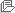 Số KHLCNT 20180304797 - 00 Loại thông báo Dự án thực Hình thức thông báo  Đăng lần đầu Tên KHLCNT Cung cấp Văn phòng phẩm năm 2018 Bên mời thầu Nhà máy In tiền Quốc giaTên chủ đầu tưPhân loại Hoạt động chi thường xuyên Ngày phê duyệt 03/03/2018 Số hiệu QĐ phê duyệt KHLCNT Quyết định số 100/QĐ-NMI ngày 03/03/2018 của Phó Tổng giám đốc Nhà máy In tiền Quốc gia Dự toán mua sắm  226.800.000 VND Ngày đăng tải 03/03/2018 STTTên gói thầuGiá gói thầu (VND)Nguồn vốnHình thức LCNTPhương thức LCNTThời gian bắt đầu tổ chức LCNTLoại hợp đồngThời gian thực hiện hợp đồng1Cung cấp Văn phòng phẩm năm 2018216.000.000Không ODAChào hàng cạnh tranh rút gọnMột giai đoạn một túi hồ sơQuý 1 Năm 2018Theo đơn giá cố định12 Tháng